19/mhs11/068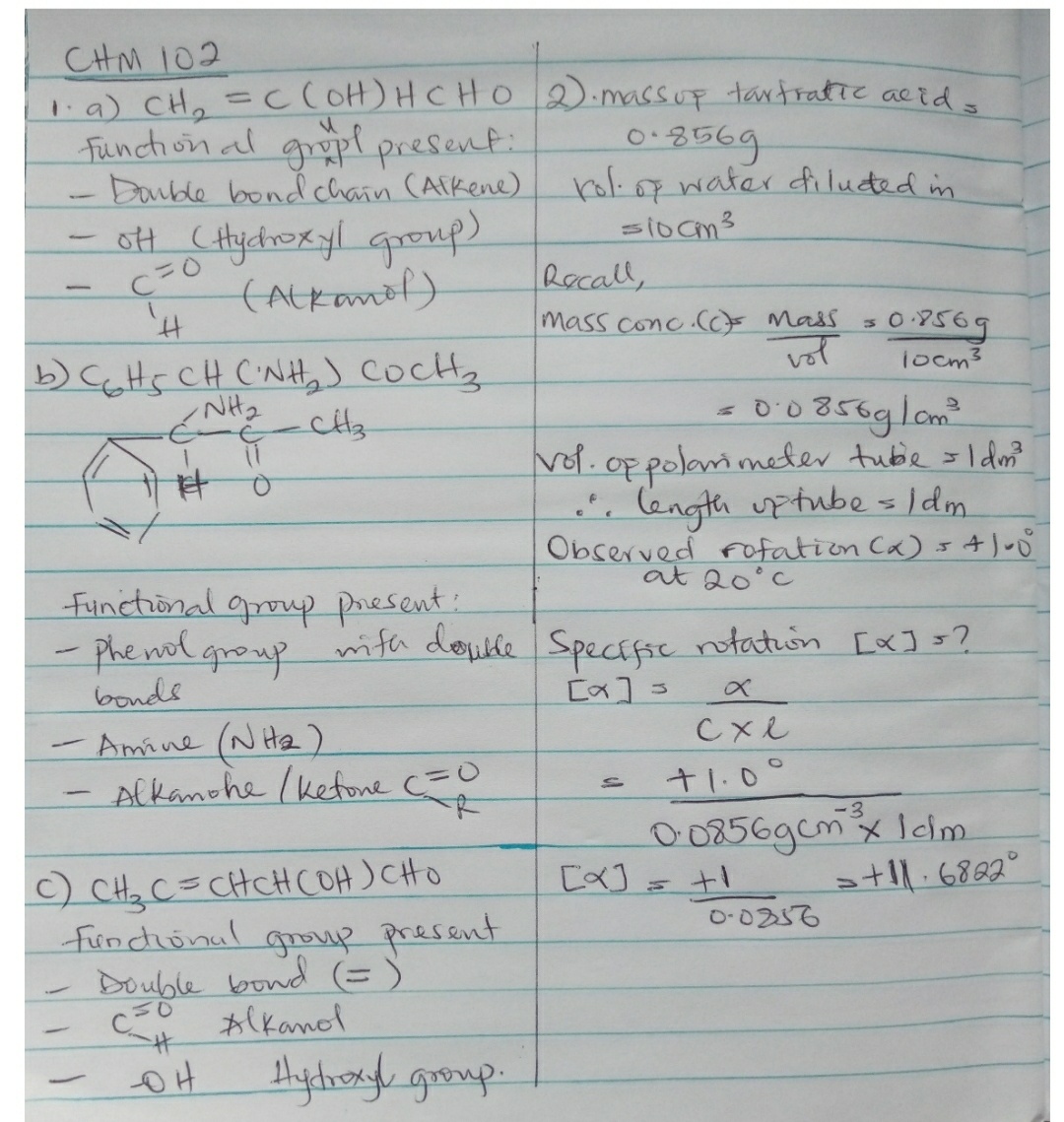 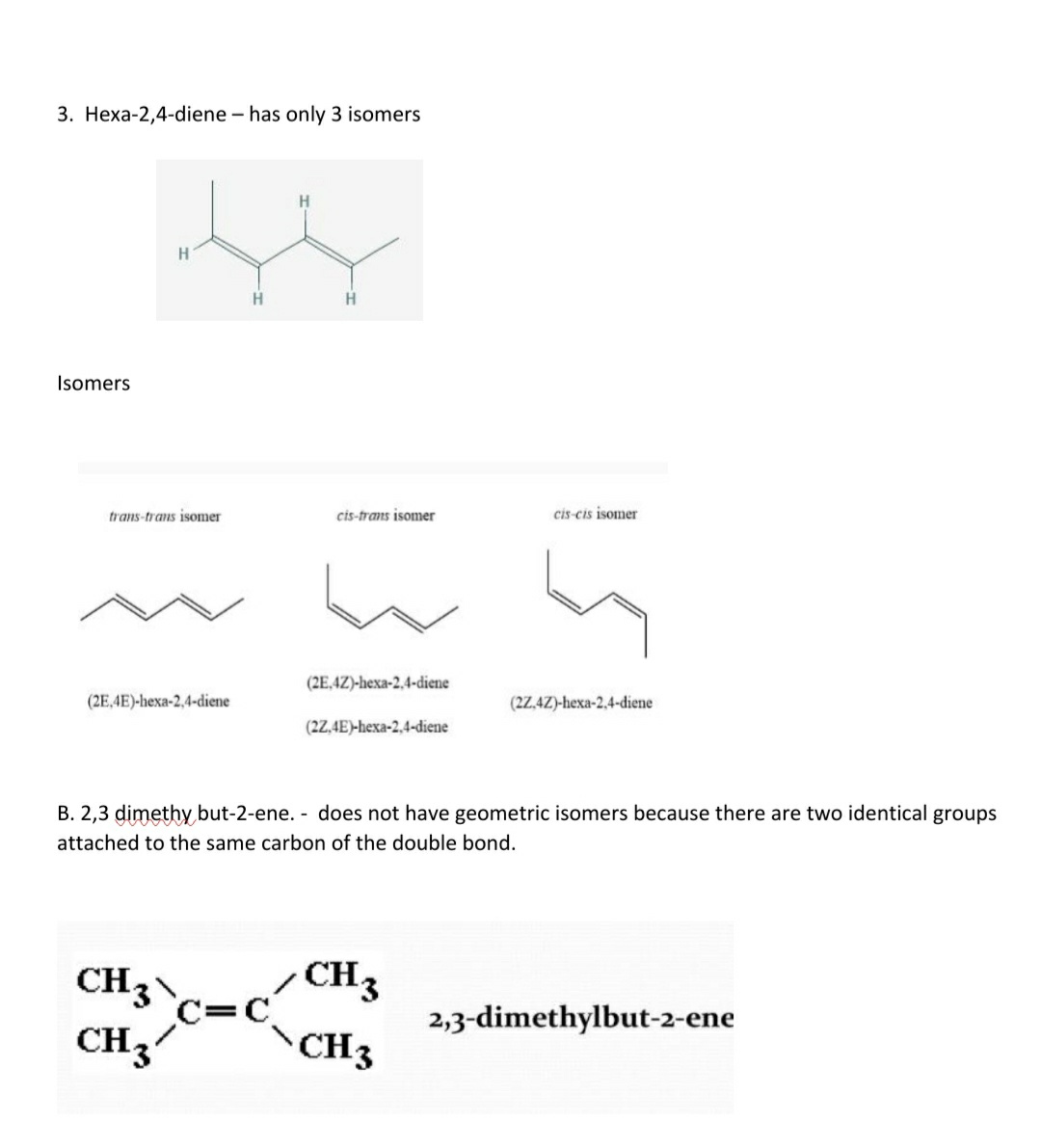 Ifeanyichukwu tonia pharmacy 19/mhs11/06817 May 2020